 Allegato 1DOMANDA DI PARTECIPAZIONE ALLA SELEZIONE PER LA DOCENZA NEL CORSO ABILITAZIONE ESTETICA settembre 2020DICHIARAZIONE SOSTITUTIVA DI CERTIFICAZIONI(articolo 46 D.P.R. 28 dicembre 2000, n. 445) Il/La sottoscritto/a	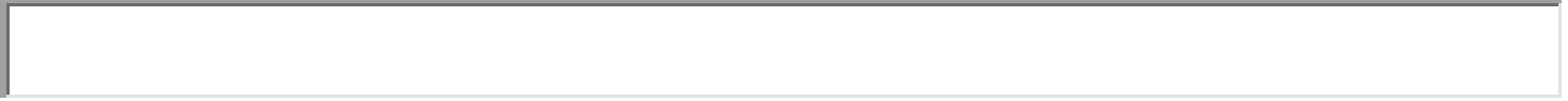 nato/a			prov.     il 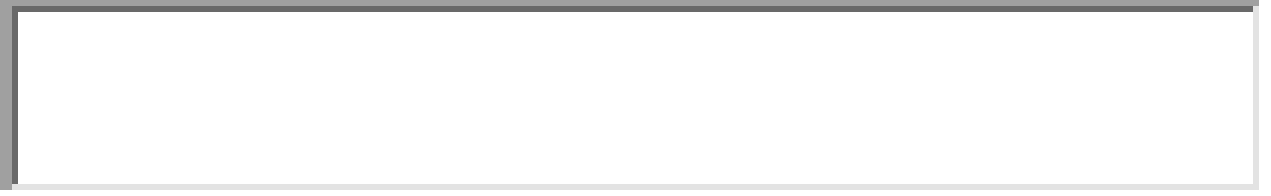 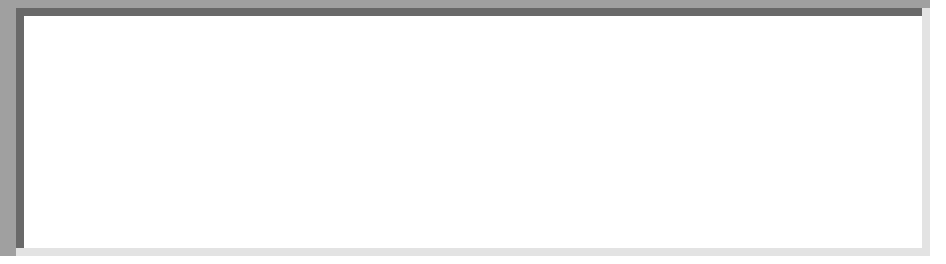 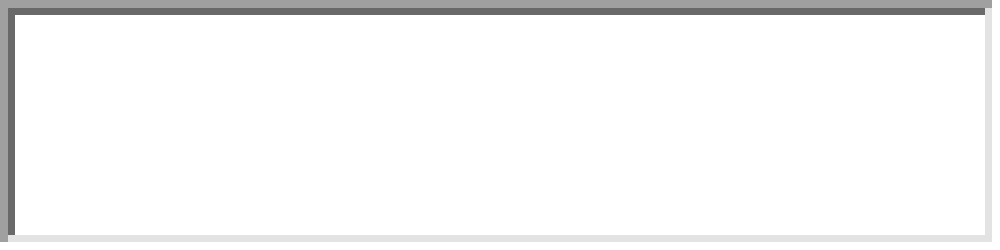 Codice Fiscale		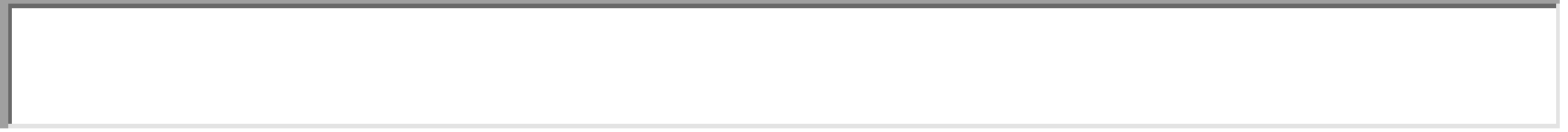 Residente in		  provincia 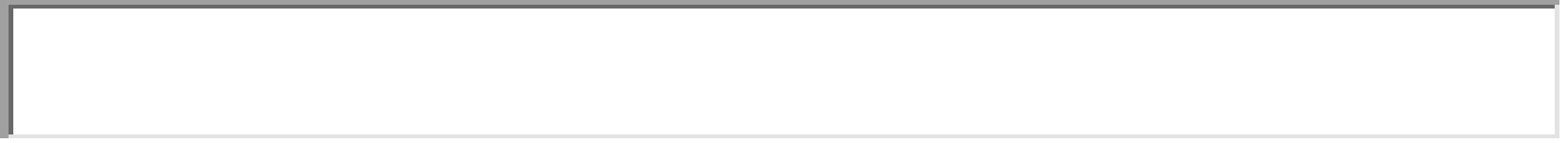 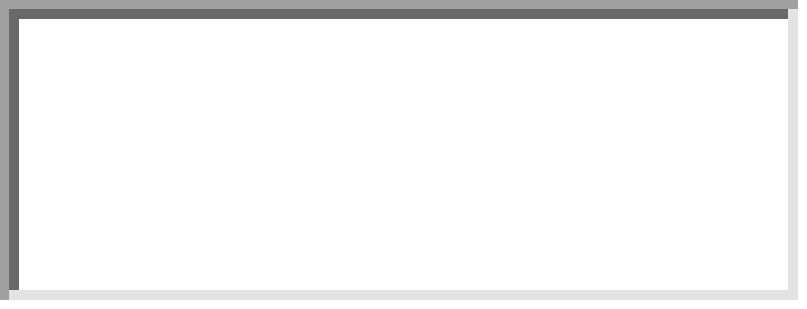 via/Piazza		numero civico 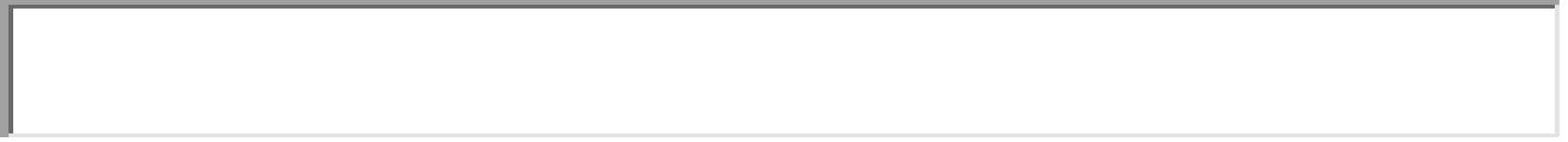 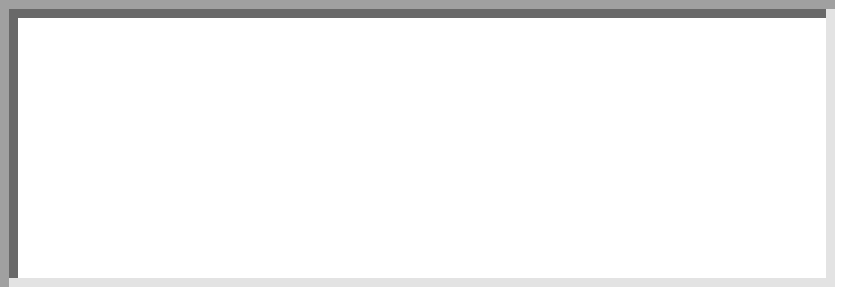 telefono		  cell.  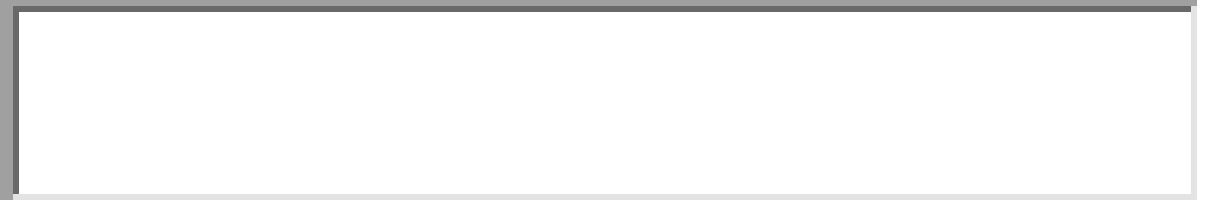 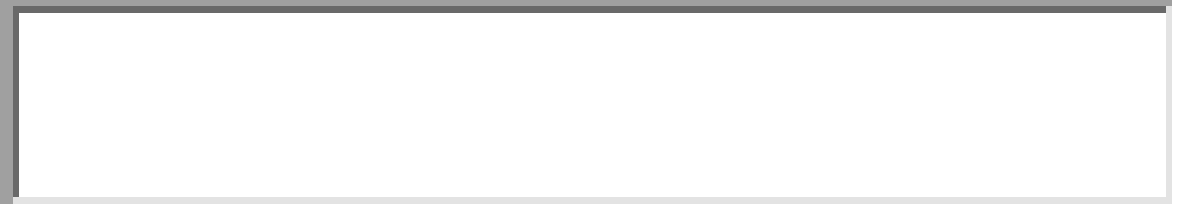 C H I E D Edi partecipare alla selezione, per l’incarico di DOCENZA NEL CORSO DI ABILITAZIONE ESTETICA PER L’ANNO 2019/2020. Ai sensi degli artt. 46 e 47 del D.P.R. n. 445/2000, consapevole che le dichiarazioni mendaci sono punite ai sensi del codice penale e delle leggi speciali in materia, secondo le disposizioni richiamate all'art. 76 del D.P.R. n. 445dichiara 	di non avere procedimenti penali a suo carico né di essere stato condannato a seguito di procedimenti penali ovvero  ;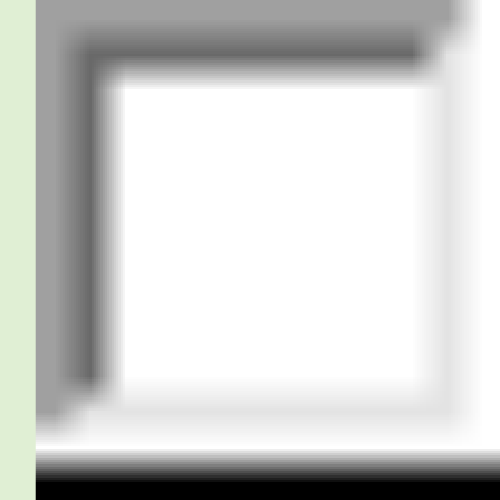 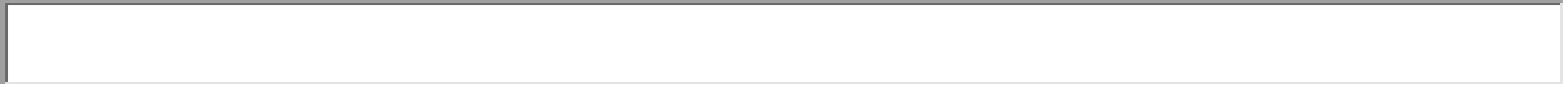 	di avere la Cittadinanza italiana o di uno degli stati membri dell'Unione Europea;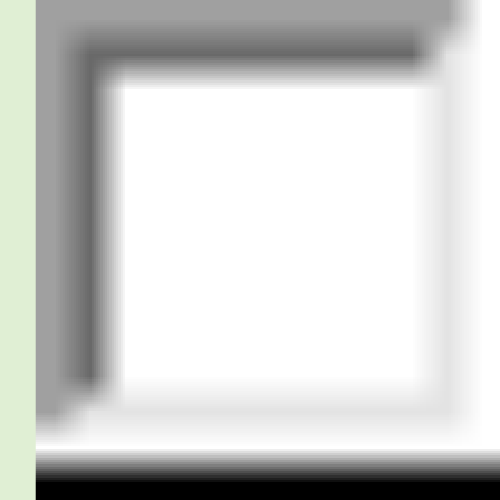 	di godere dei diritti politici;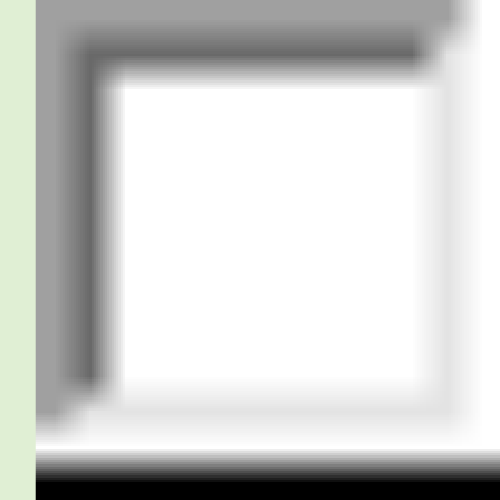 	di non essere stato destituito da pubblico impiego;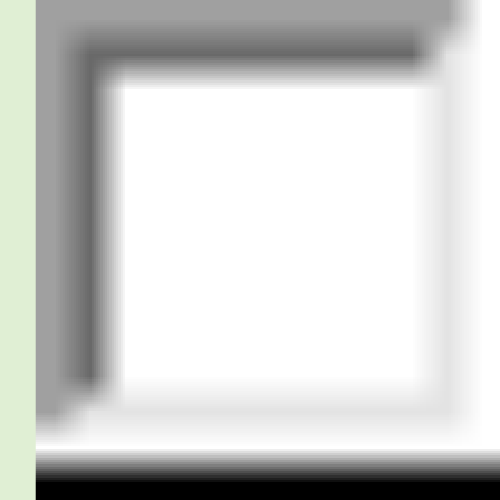 	di essere in regola con il pagamento dei contributi previdenziali/assistenziali a norma di legge;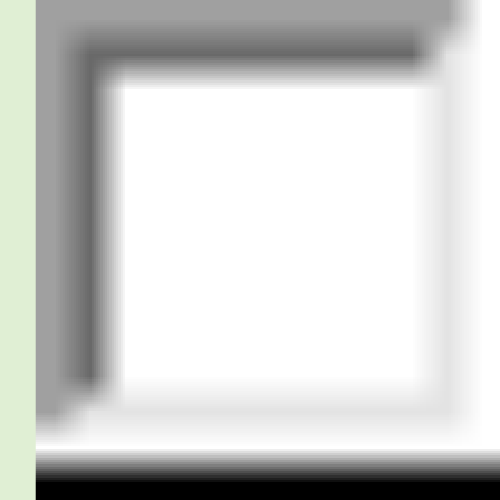 	di essere in possesso di partita IVA;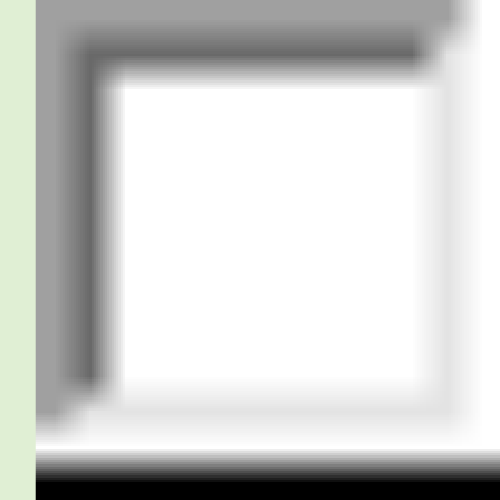 	la non sussistenza delle condizioni di esclusione di cui all’art. 80 D.lgs 50/2016 e s.m.i.;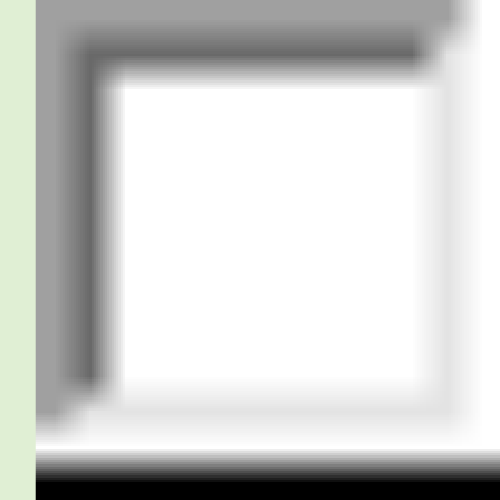 	 di non aver riportato a suo carico condanne per taluno dei reati di cui agli articoli 600 - bis, 600-ter, 600-quater, 600-quinquies e 609-undecies del codice penale, ovvero irrogazione di sanzioni interdittive all'esercizio di attività che comportino contatti diretti e regolari con minori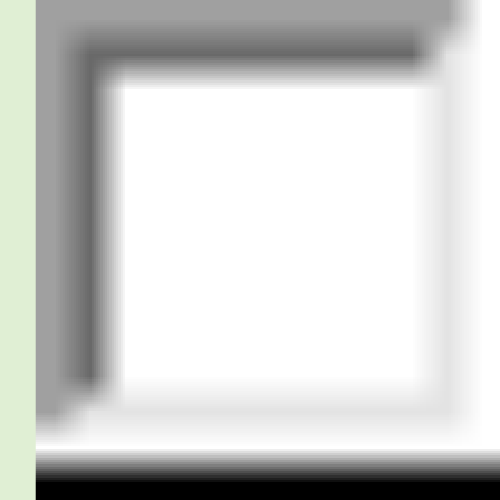  Alla presente istanza allega: 	curriculum vitae in formato europeo – parte 1;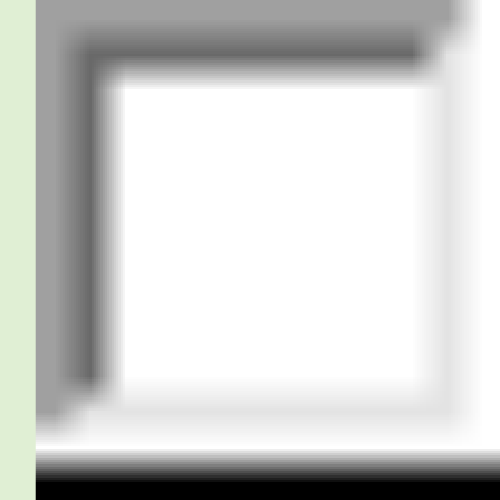  	curriculum vitae in formato europeo – parte 2;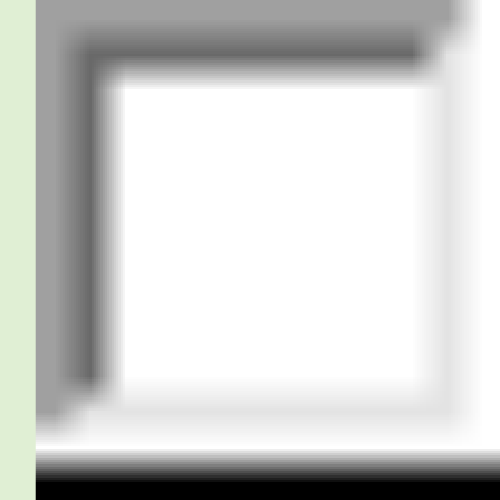  	 documento di identità in corso di validità;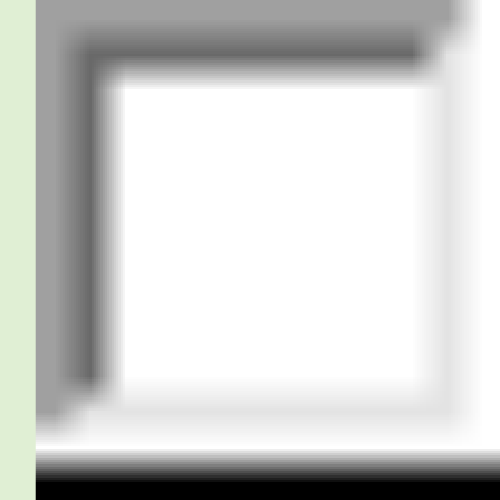  	 dichiarazione riguardante l'accertamento dell'assenza di conflitto di interessi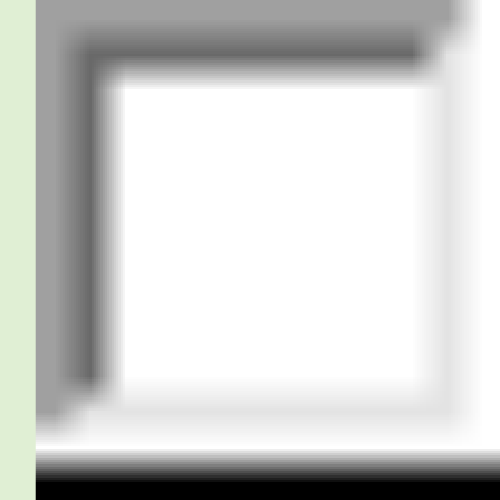 . Il/La sottoscritto/a dichiara di aver letto e compreso l’informativa sul trattamento dei dati personali ai sensi degli articoli 13 e 14 del regolamento UE 2016/679 parte integrante del bando di selezione pubblicato sulla home page del sito internet istituzionale all’indirizzo https://www.ifpsandropertinitrento.it/.data	                                                            Firma	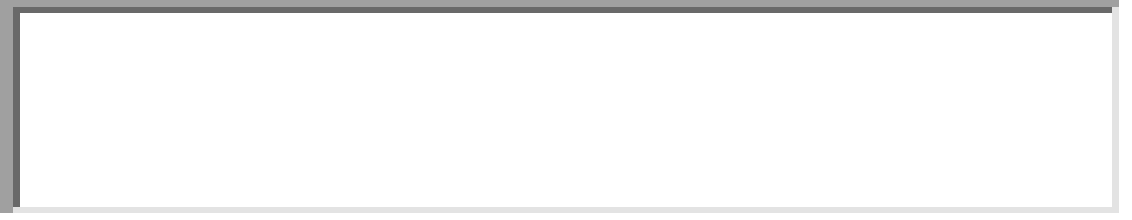 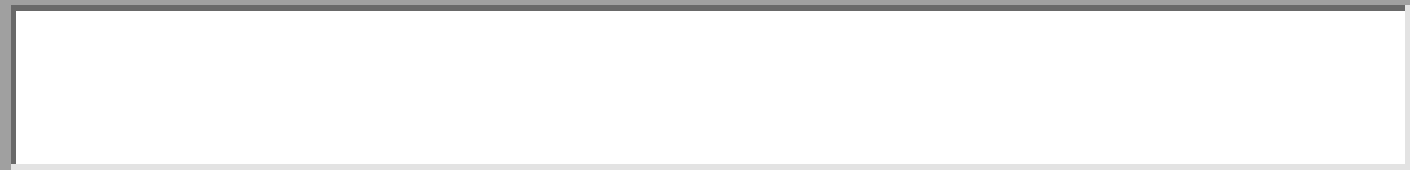 CONSENSO INFORMATO AL TRATTAMENTO DEI DATI Io/La sottoscritto/a       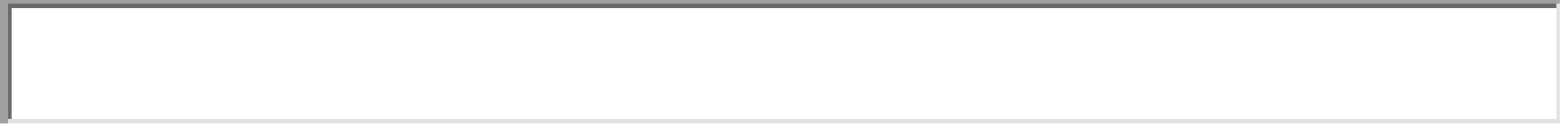 acquisite le informazioni fornite dal Titolare del trattamento ovvero l’Istituto scolastico, e consapevole che il trattamento potrà riguardare anche "dati particolari”, presta il suo consenso informato al trattamento dei dati necessari allo svolgimento della selezione/assegnazione dell’incarico di docenza nel corso di abilitazione estetica per l’anno scolastico 2019/2020 di cui alla presente domanda. data	                                                            Firma	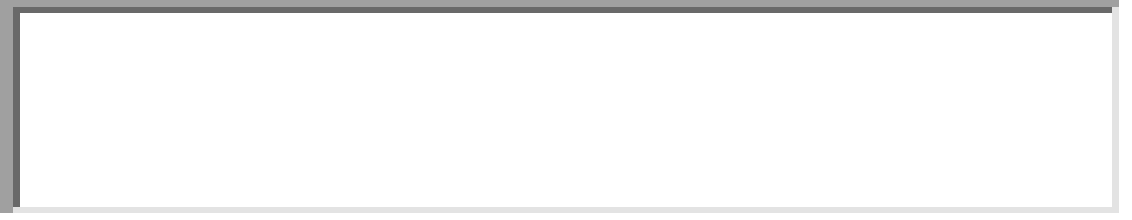 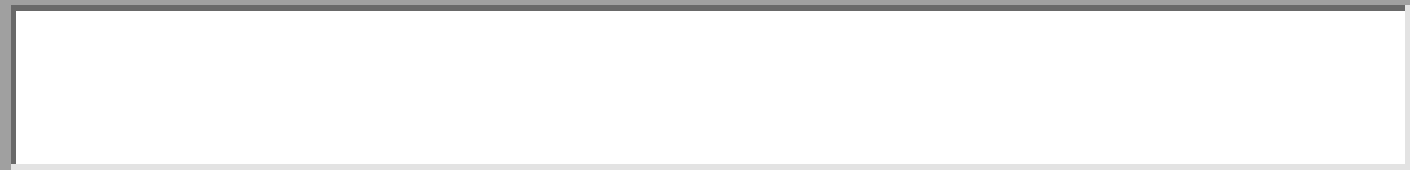 Al Dirigente ScolasticoIstituto di Formazione Professionale “S.PERTINI”servizi alla persona e del legno Viale Verona 14138122 TrentoE mail: ifp.trento@pec.provincia.tn.it 